В случае согласия с предоставлением  услуги SMS-информирования о событиях по кредиту (далее - Услуга): Прошу Банк на основании настоящей Анкеты-заявления осуществить перевод денежных средств с моего счета, открытого в Банке для зачисления суммы кредита, в уплату комиссии за предоставление указанной услуги в соответствии с Тарифами комиссионного вознаграждения, взимаемого ПАО Банк ЗЕНИТ за осуществление физическими лицами операций с наличной валютой и с чеками, операций по банковским счетам и счетам по вкладам, операций по переводу денежных средств по поручению/в пользу физических лиц без открытия банковских счетов (далее – Тарифы). Заявляю, что с Тарифами и Правилами предоставления услуги SMS-информирования о событиях по кредиту для физических лиц в ПАО Банк ЗЕНИТ ознакомлен(а), полностью согласен(а) и обязуюсь неукоснительно соблюдать. Согласен(-а) с тем, что ПАО Банк ЗЕНИТ в рамках предоставления Услуги информирует меня путем направления SMS-сообщений на номер мобильного телефона, указанный в настоящей Анкете-заявлении.Прошу рассматривать настоящую Анкету-заявление (далее — кредитная заявка) как мое заявление на предоставление мне кредита. В порядке и на условиях, определенных Федеральным законом от 27.07.2006 №152-ФЗ «О персональных данных», я даю согласие ПАО Банк ЗЕНИТ, расположенному по адресу: Россия, 117638, г. Москва, Одесская ул., д. 2 (далее – Банк), на обработку (осуществление действий (операций), включая сбор, запись, систематизацию, накопление, хранение, уточнение (обновление, изменение), извлечение, использование, передачу (предоставление, доступ), обезличивание, блокирование, удаление, уничтожение) с использованием средств автоматизации и/или без использования средств автоматизации всех моих персональных данных, указанных в кредитной заявке, в иных документах на бумажных и электронных носителях, которые были или будут переданы в Банк мной лично или иным способом, фотографического изображения, а также данных, полученных Банком от/находящихся в распоряжении третьих лиц (партнеров) с целью 1) принятия Банком решения о предоставлении мне кредитного(-ых) продукта(-ов); 2) заключения гражданско-правового(-ых) договора(-ов) и его/их дальнейшего исполнения; 3) заключения Банком договора(-ов), содержащего(-их) условие о конфиденциальности и неразглашении информации с третьими лицами (партнерами) в целях исполнения заключенногоДоговора; 4) осуществления взаимодействия с третьими лицами (членами моей семьи, родственниками и другими лицами, указанных в кредитной заявке), направленного на поиск контакта со мной; 5) осуществления Банком аналитической работы с моими персональными данными, их анализа, систематизации, построения с использованием полученных данных математических моделей, сегментации, сопоставления, извлечения; 6) проведения маркетинговых исследований рынка банковских услуг; 7) разработки, модификации и усовершенствования систем принятия решений, используемых в Банке; 8) предоставления информации организациям, уполномоченным (в силу закона, договора или любым иным образом) на проведение проверок и/или анализа деятельности Банка, а также на осуществление иных форм контроля за деятельностью Банка для целей осуществления ими указанных функций; 9) получения Банком сведений о моем ИНН посредством сервиса «Узнай ИНН» на WEB-сервере ФНС России; 10) оценки предмета залога, предлагаемого Банку в целях обеспечения обязательств по запрашиваемому кредиту; 11) продвижения продуктов и услуг Банка на рынке путем информирования меня об услугах и продуктах Банка и партнеров Банка, а также в целях подготовки и предоставления индивидуальных предложений, посредством направления SMS-оповещения на номер мобильного телефона или сообщения по адресу электронной почты, которые указанны в кредитной заявке, или посредством Системы ДБО «ЗЕНИТ Онлайн». Я уведомлен(а) и согласен(на) с тем, что Банк как оператор, осуществляющий обработку персональных данных, вправе поручить обработку моих персональных данных, в т.ч., но не ограничиваясь, персональных данных, имеющихся в распоряжении Банка/партнеров Банка, третьим лицам (партнерам), действующим на основании агентских договоров или иных договоров, заключенных ими с Банком, а они вправе осуществлять обработку моих персональных данных и передавать их и результат их обработки в Банк для достижения вышеуказанных целей обработки персональных данных. Право выбора указанных  третьих лиц (партнеров) предоставляется мной Банку по его усмотрению и дополнительного согласования со мной не требует. Я уведомлен(а) о том, что список третьих лиц (партнеров) Банка, действующих на основании агентских договоров или иных договоров, заключенных ими с Банком, размещен на сайте Банка: https://www.zenit.ru/personal/tariffs/?tab=mortgage и https://www.zenit.ru/personal/tariffs/?tab=credits .Я выражаю свое согласие ПАО «МегаФон» (127006, г. Москва, переулок Оружейный, дом 41) и ПАО «Мобильные ТелеСистемы» (109147, г. Москва, ул. Марксистская, д. 4)  на обработку сведений обо мне как об абоненте, включая, но не ограничиваясь: абонентские номера, сведения об абонентском устройстве, другие данные, позволяющие идентифицировать абонентское устройство, иные сведения об оказываемых услугах по договору об оказании услуг связи, за исключением сведений, составляющих тайну связи; для передачи их и результата обработки указанных сведений Банку. Не допускается публичное обнародование Банком моих персональных данных в средствах массовой информации, размещение в информационно-телекоммуникационных сетях. Согласие предоставляется и срок обработки персональных данных устанавливается с момента подписания настоящей кредитной заявки и действительно (срок действует) в течение 5 (Пяти) лет после прекращения договорных обязательств/либо после отказа Банка от предоставления кредита и заключения со мной договора (для случая, когда договор между Заемщиком и Банком не заключался). Согласие может быть отозвано путем направления Банку в письменной форме уведомления об отзыве согласия заказным письмом с уведомлением о вручении либо путем вручения лично под роспись уполномоченному представителю Банка (одновременно в отношении всех целей или одной из указанных целей). В случае отсутствия иных законных оснований на обработку персональных данных Банк прекращает обработку персональных данных и уничтожает или обезличивает персональные данные в течение 180 (Ста восьмидесяти) рабочих дней с момента окончания срока обработки персональных данных или со дня получения письменного заявления об отзыве согласия на обработку персональных данных (за исключением сведений, подлежащих сохранению в соответствии с законодательством). ___________________________________________________(Подпись)В соответствии с Федеральным законом от 30.12.2004 N 218-ФЗ «О кредитных историях» даю согласие на получение Банком информации о моей кредитной истории (кредитного отчета) в бюро кредитных историй, включенных в государственный реестр бюро кредитных историй, в целях, включая, но не ограничиваясь, принятия Банком решения о возможности заключения/изменения договоров между мной и Банком, подготовки Банком для меня индивидуальных предложений. Согласие субъекта кредитной истории, полученное пользователем кредитной истории, считается действительным в течение шести месяцев со дня его оформления. В случае если в течение указанного срока с субъектом кредитной истории будет заключен договор займа (кредита), указанное согласие субъекта кредитной истории сохраняет силу в течение всего срока действия такого договора. _____________________(Подпись)Даю согласие Банку осуществлять уступку прав (требований) по заключаемому договору о предоставлении кредита в соответствии с Федеральным законом от 21.12.2013 №353-ФЗ «О потребительском кредите (займе)».Даю согласие Банку взыскивать задолженность по заключаемому договору о предоставлении кредита по исполнительной надписи нотариусаЯ уведомлен (-а) о возможности ограничения прав на владение и использование Предмета залога в случае неисполнения или ненадлежащего исполнения моих обязательств по договору о предоставлении кредита и договору залога (если есть) и соглашаюсь с тем, что Банк вправе ограничить права Залогодателя на владение и пользование Предметом залога и/или наложить на Предмет залога свои знаки о залоге и знаки запрета, а также устанавливать технические средства до устранения указанного нарушения, а также изменить местонахождение Предмета залога и вывезти Предмет залога на свою территорию либо передать его на ответственное хранение третьему лицу – хранителю с отнесением расходов по транспортировке, хранению и прочим работам и услугам, связанным с осуществлением указанных действий, на счет Залогодателя:        Я подтверждаю и выражаю свое согласие с тем, что:1. Все сведения, содержащиеся в настоящей кредитной заявке, а также все затребованные Банком документы предоставлены исключительно для целей, перечисленных выше, однако Банк оставляет за собой право использовать их как доказательство при судебном разбирательстве. 2. Согласен(на), что предоставленные мной документы и копии, оригинал кредитной заявки будет храниться в Банке, даже если Кредит не будет предоставлен. 3. По результатам рассмотрения кредитной заявки Банк имеет право отказать мне в предоставлении Кредита без объяснения причин. 4. Указанная мною в кредитной заявке информация является полной и достоверной, согласен(на) на ее проверку. Обязуюсь незамедлительно уведомить Банк в случае ее изменения, а также в случае возникновения любых обстоятельств, способных повлиять на выполнение мной или Банком обязательств по заключаемым договорам о предоставлении кредита и обеспечения (при наличии). Предупрежден(а), что выявленные недостоверные сведения могут служить основанием для отказа Банка в предоставлении Кредита, требования Банка о досрочном возврате Кредита (если он уже предоставлен), а также повлечь ответственность в соответствии с действующим законодательством. 5. Порядок и право Банка уступить/передать права (требования) по договору о предоставлении кредита в соответствии с нормами действующего законодательства определяются условиями договора о предоставлении кредита.Я заявляю, что:1)не являюсь иностранным публичным должностным лицом, должностным лицом публичной международной организации, российским публичным должностным лицом, супругом/супругой или близким родственником вышеупомянутых публичных должностных лиц; 2) не имею бенефициарного владельца или представителя, т. е. действую от собственного имени в собственных интересах; 3)не являюсь гражданином США или налогоплательщиком США.Я полностью согласен(согласна) с тем, что:1.Банк оставляет за собой право проверки любой сообщаемой мною информации, а я не возражаю против такой проверки. 2.Банк оставляет за собой право запрашивать дополнительные документы в ходе рассмотрения настоящей кредитной заявки. 3. Я оплачиваю расходы, связанные с получением и оформлением мною документов,  необходимых для  рассмотрения Банком  моего заявления. 4.Принятие Банком данной кредитной заявки к рассмотрению, а также мои возможные расходы не влекут за собой обязательства Банка предоставить мне кредит или возместить понесенные мною издержки. 5.Подтверждаю предоставление мне Банком информации о том, что в случае если мне будет предоставлен кредит в сумме 100 000 рублей и более (в эквивалентной сумме в иностранной валюте), для меня существует риск неисполнения мною обязательств по заключаемому Договору о предоставлении кредита и применения ко мне Банком штрафных санкций, при условии, если в течение одного года общий размер платежей по всем имеющимся у меня на дату предоставления кредитной заявки в Банк обязательствам по кредитным договорам, договорам займа, включая платежи по предоставляемому Кредиту, будет превышать пятьдесят процентов моего годового доходаПодтверждаю, что c нормами ч. 4 ст. 5 Федерального закона "О потребительском кредите (займе)"; а также тарифами и Условиями программ кредитования физических лиц, размещенными на сайте Банка в сети Интернет, ознакомлен(а).   Уведомлен(а): - о сроках, в течение которых заемщик вправе отказаться от получения потребительского кредита (займа);  о диапазоне значений полной стоимости потребительского кредита (займа), определенных с учетом требований ч. 9 ст. 6 Федерального закона "О потребительском кредите (займе)"; об ответственности заемщика за ненадлежащее исполнение договора потребительского кредита (займа), размерах неустойки (штрафы, пени), порядке их расчета, а также о том, в каких случаях данные санкции могут быть применены;- о возможности отказа от заключения договоров страхования жизни/здоровья заемщика, и/или передаваемого в залог Банку транспортного средства, и/или утраты права собственности на объект залога, от любых дополнительных услуг при обращении в Банк с целью получения кредита;- о том, что оформление указанных выше страховых продуктов, дополнительных услуг не является обязательным условием предоставления кредита;- о том, что решение Банка о предоставлении кредита не зависит от моего согласия застраховать свою жизнь и риск потери трудоспособности и/или риск утраты или повреждения предмета залога , и/или риск утраты права собственности;- о праве заемщика отказаться от услуги или совокупности услуг, в результате оказания которых заемщик становится застрахованным лицом по договору личного страхования, аключенному в целях обеспечения исполнения обязательств заемщика по договору потребительского кредита,  в течение четырнадцати календарных дней со дня выражения заемщиком согласия на оказание этой услуги или совокупности этих услуг посредством подачи заемщиком в страховую компанию заявления об исключении его из числа застрахованных лиц по договору личного страхования;- о праве заемщика отказаться от дополнительной услуги, оказываемой за отдельную плату Банком и (или) третьим лицом при предоставлении кредита, в течение четырнадцати календарных дней со дня выражения заемщиком согласия на ее оказание посредством обращения к лицу, оказывающему такую услугу, с заявлением об отказе от такой услуги;- о праве заемщика требовать от лица, оказывающего дополнительную услугу за отдельную плату при предоставлении кредита (третьего лица или Банка, если услуга предоставляется Банком), возврата денежных средств, уплаченных заемщиком за оказание такой услуги, за вычетом стоимости части такой услуги, фактически оказанной заемщику до дня получения лицом, оказывающим такую услугу, заявления об отказе от такой услуги;- о праве заемщика требовать от Банка возврата денежных средств, уплаченных заемщиком третьему лицу за оказание дополнительной услуги при предоставлении кредита (информация о которой указана в настоящей кредитной заявке), за вычетом стоимости части такой услуги, фактически оказанной заемщику до дня получения третьим лицом заявления об отказе от такой услуги, при неисполнении таким третьим лицом обязанности по возврату денежных средств заемщику.Анкета-заявление                        № _____________ на автокредит 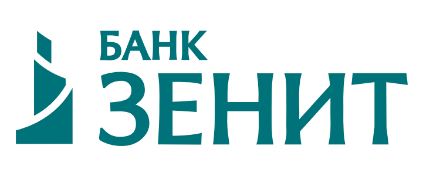 Анкета-заявление                        № _____________ на автокредит ФИОФИОФИОФИОБез отчестваБез отчестваБез отчестваБез отчестваБез отчестваДата рожденияДата рожденияДата рожденияДата рожденияДата рожденияСемейное положениеСемейное положениеСемейное положениеСемейное положениеСемейное положениеСемейное положениеСемейное положениеСемейное положениеСемейное положениеСерияСерияСерияСерияНомерНомерНомерДата выдачиДата выдачиДата выдачиКод подразделенияКод подразделенияКод подразделенияКод подразделенияКод подразделенияКем выданКем выданСерияСерияСерияСерияНомерНомерНомерНомерНомерНомерНомерНомерДата выдачиДата выдачиДата выдачиДата выдачиДата выдачиДата выдачиДата выдачиДата выдачиДата выдачиМобильный телефонМобильный телефонМобильный телефонМобильный телефонМобильный телефонМобильный телефонМобильный телефонРабочий телефонРабочий телефонРабочий телефонРабочий телефонРабочий телефонРабочий телефонРабочий телефонРабочий телефонРабочий телефонРабочий телефонРабочий телефонРабочий телефонРабочий телефонРабочий телефонE-mailE-mailПрошу направлять корреспонденциюПрошу направлять корреспонденциюПрошу направлять корреспонденциюПрошу направлять корреспонденциюПрошу направлять корреспонденциюПрошу направлять корреспонденциюПрошу направлять корреспонденциюПрошу направлять корреспонденциюПрошу направлять корреспонденциюПрошу направлять корреспонденциюПрошу направлять корреспонденциюПрошу направлять корреспонденциюПрошу направлять корреспонденциюПрошу направлять корреспонденцию                                                                                                                                                                Укажите в поле выше один из вариантов: по адресу регистрации; по адресу проживания; на электронную почту                                                                                                                                                                Укажите в поле выше один из вариантов: по адресу регистрации; по адресу проживания; на электронную почту                                                                                                                                                                Укажите в поле выше один из вариантов: по адресу регистрации; по адресу проживания; на электронную почту                                                                                                                                                                Укажите в поле выше один из вариантов: по адресу регистрации; по адресу проживания; на электронную почту                                                                                                                                                                Укажите в поле выше один из вариантов: по адресу регистрации; по адресу проживания; на электронную почту                                                                                                                                                                Укажите в поле выше один из вариантов: по адресу регистрации; по адресу проживания; на электронную почту                                                                                                                                                                Укажите в поле выше один из вариантов: по адресу регистрации; по адресу проживания; на электронную почту                                                                                                                                                                Укажите в поле выше один из вариантов: по адресу регистрации; по адресу проживания; на электронную почту                                                                                                                                                                Укажите в поле выше один из вариантов: по адресу регистрации; по адресу проживания; на электронную почту                                                                                                                                                                Укажите в поле выше один из вариантов: по адресу регистрации; по адресу проживания; на электронную почту                                                                                                                                                                Укажите в поле выше один из вариантов: по адресу регистрации; по адресу проживания; на электронную почту                                                                                                                                                                Укажите в поле выше один из вариантов: по адресу регистрации; по адресу проживания; на электронную почту                                                                                                                                                                Укажите в поле выше один из вариантов: по адресу регистрации; по адресу проживания; на электронную почту                                                                                                                                                                Укажите в поле выше один из вариантов: по адресу регистрации; по адресу проживания; на электронную почту                                                                                                                                                                Укажите в поле выше один из вариантов: по адресу регистрации; по адресу проживания; на электронную почту                                                                                                                                                                Укажите в поле выше один из вариантов: по адресу регистрации; по адресу проживания; на электронную почту                                                                                                                                                                Укажите в поле выше один из вариантов: по адресу регистрации; по адресу проживания; на электронную почту                                                                                                                                                                Укажите в поле выше один из вариантов: по адресу регистрации; по адресу проживания; на электронную почту                                                                                                                                                                Укажите в поле выше один из вариантов: по адресу регистрации; по адресу проживания; на электронную почту                                                                                                                                                                Укажите в поле выше один из вариантов: по адресу регистрации; по адресу проживания; на электронную почту                                                                                                                                                                Укажите в поле выше один из вариантов: по адресу регистрации; по адресу проживания; на электронную почту                                                                                                                                                                Укажите в поле выше один из вариантов: по адресу регистрации; по адресу проживания; на электронную почту                                                                                                                                                                Укажите в поле выше один из вариантов: по адресу регистрации; по адресу проживания; на электронную почту                                                                                                                                                                Укажите в поле выше один из вариантов: по адресу регистрации; по адресу проживания; на электронную почту                                                                                                                                                                Укажите в поле выше один из вариантов: по адресу регистрации; по адресу проживания; на электронную почту                                                                                                                                                                Укажите в поле выше один из вариантов: по адресу регистрации; по адресу проживания; на электронную почту                                                                                                                                                                Укажите в поле выше один из вариантов: по адресу регистрации; по адресу проживания; на электронную почту                                                                                                                                                                Укажите в поле выше один из вариантов: по адресу регистрации; по адресу проживания; на электронную почту                                                                                                                                                                Укажите в поле выше один из вариантов: по адресу регистрации; по адресу проживания; на электронную почту                                                                                                                                                                Укажите в поле выше один из вариантов: по адресу регистрации; по адресу проживания; на электронную почту                                                                                                                                                                Укажите в поле выше один из вариантов: по адресу регистрации; по адресу проживания; на электронную почту                                                                                                                                                                Укажите в поле выше один из вариантов: по адресу регистрации; по адресу проживания; на электронную почту                                                                                                                                                                Укажите в поле выше один из вариантов: по адресу регистрации; по адресу проживания; на электронную почту                                                                                                                                                                Укажите в поле выше один из вариантов: по адресу регистрации; по адресу проживания; на электронную почту                                                                                                                                                                Укажите в поле выше один из вариантов: по адресу регистрации; по адресу проживания; на электронную почту                                                                                                                                                                Укажите в поле выше один из вариантов: по адресу регистрации; по адресу проживания; на электронную почту                                                                                                                                                                Укажите в поле выше один из вариантов: по адресу регистрации; по адресу проживания; на электронную почту                                                                                                                                                                Укажите в поле выше один из вариантов: по адресу регистрации; по адресу проживания; на электронную почту                                                                                                                                                                Укажите в поле выше один из вариантов: по адресу регистрации; по адресу проживания; на электронную почту                                                                                                                                                                Укажите в поле выше один из вариантов: по адресу регистрации; по адресу проживания; на электронную почтуОтсутствует адрес регистрации в РФОтсутствует адрес регистрации в РФОтсутствует адрес регистрации в РФОтсутствует адрес регистрации в РФОтсутствует адрес регистрации в РФОтсутствует адрес регистрации в РФОтсутствует адрес регистрации в РФОтсутствует адрес регистрации в РФОтсутствует адрес регистрации в РФТип регистрацииТип регистрацииТип регистрацииАдрес регистрации совпадает с адресом фактического проживанияАдрес регистрации совпадает с адресом фактического проживанияАдрес регистрации совпадает с адресом фактического проживанияАдрес регистрации совпадает с адресом фактического проживанияАдрес регистрации совпадает с адресом фактического проживанияАдрес регистрации совпадает с адресом фактического проживанияАдрес регистрации совпадает с адресом фактического проживанияАдрес регистрации совпадает с адресом фактического проживанияАдрес регистрации совпадает с адресом фактического проживанияАдрес регистрации совпадает с адресом фактического проживанияАдрес регистрации совпадает с адресом фактического проживанияАдрес регистрации совпадает с адресом фактического проживанияАдрес регистрации совпадает с адресом фактического проживанияАдрес регистрации совпадает с адресом фактического проживанияАдрес регистрации совпадает с адресом фактического проживанияАдрес регистрации совпадает с адресом фактического проживанияАдрес регистрации совпадает с адресом фактического проживанияАдрес регистрации совпадает с адресом фактического проживанияАдрес регистрации совпадает с адресом фактического проживанияУкажите в поле выше один из вариантов: да; нет.Укажите в поле выше один из вариантов: да; нет.Укажите в поле выше один из вариантов: да; нет.Укажите в поле выше один из вариантов: да; нет.Укажите в поле выше один из вариантов: да; нет.Укажите в поле выше один из вариантов: да; нет.Укажите в поле выше один из вариантов: да; нет.Укажите в поле выше один из вариантов: да; нет.Укажите в поле выше один из вариантов: да; нет.Укажите в поле выше один из вариантов: да; нет.Укажите в поле выше один из вариантов: да; нет.Укажите в поле выше один из вариантов: да; нет.Укажите в поле выше один из вариантов: да; нет.Укажите в поле выше один из вариантов: постоянная; временная.Укажите в поле выше один из вариантов: постоянная; временная.Укажите в поле выше один из вариантов: постоянная; временная.Укажите в поле выше один из вариантов: постоянная; временная.Укажите в поле выше один из вариантов: постоянная; временная.Укажите в поле выше один из вариантов: постоянная; временная.Укажите в поле выше один из вариантов: постоянная; временная.Укажите в поле выше один из вариантов: постоянная; временная.Укажите в поле выше один из вариантов: постоянная; временная.Укажите в поле выше один из вариантов: постоянная; временная.Укажите в поле выше один из вариантов: постоянная; временная.Укажите в поле выше один из вариантов: постоянная; временная.Укажите в поле выше один из вариантов: постоянная; временная.Укажите в поле выше один из вариантов: постоянная; временная.Укажите в поле выше один из вариантов: постоянная; временная.Укажите в поле выше один из вариантов: постоянная; временная.Укажите в поле выше один из вариантов: постоянная; временная.Укажите в поле выше один из вариантов: постоянная; временная.Укажите в поле выше один из вариантов: постоянная; временная.Укажите в поле выше один из вариантов: постоянная; временная.Укажите в поле выше один из вариантов: постоянная; временная.Укажите в поле выше один из вариантов: постоянная; временная.Укажите в поле выше один из вариантов: постоянная; временная.Укажите в поле выше один из вариантов: постоянная; временная.Укажите в поле выше один из вариантов: постоянная; временная.Укажите в поле выше один из вариантов: постоянная; временная.Укажите в поле выше один из вариантов: постоянная; временная.РегионРайонРайонРайонРайонГород/нас.пунктГород/нас.пунктГород/нас.пунктГород/нас.пунктГород/нас.пунктГород/нас.пунктГород/нас.пунктУлицаУлицаУлицаУлицаУлицаУлицаДомСтроение/корпусСтроение/корпусСтроение/корпусСтроение/корпусКвартираКвартираКвартираКвартираКвартираКвартираКвартираКвартираКвартираОтсутствует адрес проживания в РФОтсутствует адрес проживания в РФОтсутствует адрес проживания в РФОтсутствует адрес проживания в РФОтсутствует адрес проживания в РФОтсутствует адрес проживания в РФОтсутствует адрес проживания в РФОтсутствует адрес проживания в РФОтсутствует адрес проживания в РФОснование для проживанияОснование для проживанияОснование для проживанияОснование для проживанияОснование для проживанияОснование для проживанияОснование для проживанияОснование для проживанияОснование для проживанияОснование для проживанияОснование для проживанияОснование для проживанияОснование для проживанияОснование для проживанияОснование для проживанияОснование для проживанияОснование для проживанияОснование для проживанияУкажите в поле выше один из вариантов: да; нет.Укажите в поле выше один из вариантов: да; нет.Укажите в поле выше один из вариантов: да; нет.Укажите в поле выше один из вариантов: да; нет.Укажите в поле выше один из вариантов: да; нет.Укажите в поле выше один из вариантов: да; нет.Укажите в поле выше один из вариантов: да; нет.Укажите в поле выше один из вариантов: да; нет.Укажите в поле выше один из вариантов: да; нет.Укажите в поле выше один из вариантов: да; нет.Укажите в поле выше один из вариантов: да; нет.Укажите в поле выше один из вариантов: да; нет.Укажите в поле выше один из вариантов: социальный наем; аренда; проживание у родственников; государственное/служебное жильё; собственность; либо укажите свой вариант.Укажите в поле выше один из вариантов: социальный наем; аренда; проживание у родственников; государственное/служебное жильё; собственность; либо укажите свой вариант.Укажите в поле выше один из вариантов: социальный наем; аренда; проживание у родственников; государственное/служебное жильё; собственность; либо укажите свой вариант.Укажите в поле выше один из вариантов: социальный наем; аренда; проживание у родственников; государственное/служебное жильё; собственность; либо укажите свой вариант.Укажите в поле выше один из вариантов: социальный наем; аренда; проживание у родственников; государственное/служебное жильё; собственность; либо укажите свой вариант.Укажите в поле выше один из вариантов: социальный наем; аренда; проживание у родственников; государственное/служебное жильё; собственность; либо укажите свой вариант.Укажите в поле выше один из вариантов: социальный наем; аренда; проживание у родственников; государственное/служебное жильё; собственность; либо укажите свой вариант.Укажите в поле выше один из вариантов: социальный наем; аренда; проживание у родственников; государственное/служебное жильё; собственность; либо укажите свой вариант.Укажите в поле выше один из вариантов: социальный наем; аренда; проживание у родственников; государственное/служебное жильё; собственность; либо укажите свой вариант.Укажите в поле выше один из вариантов: социальный наем; аренда; проживание у родственников; государственное/служебное жильё; собственность; либо укажите свой вариант.Укажите в поле выше один из вариантов: социальный наем; аренда; проживание у родственников; государственное/служебное жильё; собственность; либо укажите свой вариант.Укажите в поле выше один из вариантов: социальный наем; аренда; проживание у родственников; государственное/служебное жильё; собственность; либо укажите свой вариант.Укажите в поле выше один из вариантов: социальный наем; аренда; проживание у родственников; государственное/служебное жильё; собственность; либо укажите свой вариант.Укажите в поле выше один из вариантов: социальный наем; аренда; проживание у родственников; государственное/служебное жильё; собственность; либо укажите свой вариант.Укажите в поле выше один из вариантов: социальный наем; аренда; проживание у родственников; государственное/служебное жильё; собственность; либо укажите свой вариант.Укажите в поле выше один из вариантов: социальный наем; аренда; проживание у родственников; государственное/служебное жильё; собственность; либо укажите свой вариант.Укажите в поле выше один из вариантов: социальный наем; аренда; проживание у родственников; государственное/служебное жильё; собственность; либо укажите свой вариант.Укажите в поле выше один из вариантов: социальный наем; аренда; проживание у родственников; государственное/служебное жильё; собственность; либо укажите свой вариант.Укажите в поле выше один из вариантов: социальный наем; аренда; проживание у родственников; государственное/служебное жильё; собственность; либо укажите свой вариант.Укажите в поле выше один из вариантов: социальный наем; аренда; проживание у родственников; государственное/служебное жильё; собственность; либо укажите свой вариант.Укажите в поле выше один из вариантов: социальный наем; аренда; проживание у родственников; государственное/служебное жильё; собственность; либо укажите свой вариант.Укажите в поле выше один из вариантов: социальный наем; аренда; проживание у родственников; государственное/служебное жильё; собственность; либо укажите свой вариант.Укажите в поле выше один из вариантов: социальный наем; аренда; проживание у родственников; государственное/служебное жильё; собственность; либо укажите свой вариант.Укажите в поле выше один из вариантов: социальный наем; аренда; проживание у родственников; государственное/служебное жильё; собственность; либо укажите свой вариант.Укажите в поле выше один из вариантов: социальный наем; аренда; проживание у родственников; государственное/служебное жильё; собственность; либо укажите свой вариант.Укажите в поле выше один из вариантов: социальный наем; аренда; проживание у родственников; государственное/служебное жильё; собственность; либо укажите свой вариант.Укажите в поле выше один из вариантов: социальный наем; аренда; проживание у родственников; государственное/служебное жильё; собственность; либо укажите свой вариант.Укажите в поле выше один из вариантов: социальный наем; аренда; проживание у родственников; государственное/служебное жильё; собственность; либо укажите свой вариант.Регион Район Район Район РайонГород/нас.пунктГород/нас.пунктГород/нас.пунктГород/нас.пунктГород/нас.пунктГород/нас.пунктГород/нас.пунктУлицаУлицаУлицаУлицаУлицаУлицаДомСтроение/корпусСтроение/корпусСтроение/корпусСтроение/корпусКвартираКвартираКвартираКвартираКвартираКвартираКвартираКвартираКвартираЕжемесячный доход, руб.Ежемесячный доход, руб.Ежемесячный доход, руб.Ежемесячный доход, руб.Ежемесячный доход, руб.Ежемесячный доход, руб.Ежемесячный доход, руб.Ежемесячный доход, руб. Должность Должность ДолжностьСтаж на текущем месте (полных лет)Стаж на текущем месте (полных лет)Стаж на текущем месте (полных лет)Стаж на текущем месте (полных лет)Стаж на текущем месте (полных лет)Стаж на текущем месте (полных лет)Стаж на текущем месте (полных лет)Стаж на текущем месте (полных лет)Стаж на текущем месте (полных лет)Стаж на текущем месте (полных лет)Стаж на текущем месте (полных лет)Стаж на текущем месте (полных лет)Остаток в месяцахОстаток в месяцахОстаток в месяцахОстаток в месяцахОстаток в месяцахОстаток в месяцахНаименованиеНаименованиеНаименованиеНаименованиеНаименованиеНаименованиеНаименованиеНаименованиеИННИННИННОПФОПФОПФОПФОПФОПФФактический адресФактический адресФактический адресФактический адресФактический адресФактический адресФактический адресФактический адресЕжемесячный доход, руб.Ежемесячный доход, руб.Ежемесячный доход, руб.Ежемесячный доход, руб.Ежемесячный доход, руб.Ежемесячный доход, руб.Ежемесячный доход, руб.Ежемесячный доход, руб. Должность Должность ДолжностьСтаж на текущем месте (полных лет)Стаж на текущем месте (полных лет)Стаж на текущем месте (полных лет)Стаж на текущем месте (полных лет)Стаж на текущем месте (полных лет)Стаж на текущем месте (полных лет)Стаж на текущем месте (полных лет)Стаж на текущем месте (полных лет)Стаж на текущем месте (полных лет)Стаж на текущем месте (полных лет)Стаж на текущем месте (полных лет)Стаж на текущем месте (полных лет)Остаток в месяцахОстаток в месяцахОстаток в месяцахОстаток в месяцахОстаток в месяцахОстаток в месяцахНаименование работодателяНаименование работодателяНаименование работодателяНаименование работодателяНаименование работодателяНаименование работодателяНаименование работодателяНаименование работодателяИННИННИННОПФОПФОПФОПФОПФОПФФактический адресФактический адресФактический адресФактический адресФактический адресФактический адресФактический адресФактический адресИсточник доходаИсточник доходаИсточник доходаИсточник доходаТип доходаТип доходаТип доходаМаркаМаркаМаркаМодельМодельМодельГод выпускаГод выпускаГод выпускаГод выпускаГод выпускаСтоимость ТС, руб.Стоимость ТС, руб.Стоимость ТС, руб.Стоимость ТС, руб.Стоимость ТС, руб.Стоимость ТС, руб.Стоимость ТС, руб.Серия и номер ПТССерия и номер ПТССерия и номер ПТССерия и номер ПТССерия и номер ПТССерия и номер ПТССерия и номер ПТССерия и номер ПТСИдентификационный номер (VIN)Идентификационный номер (VIN)Идентификационный номер (VIN)Идентификационный номер (VIN)Идентификационный номер (VIN)Идентификационный номер (VIN)АвтосалонАвтосалонАвтосалонАвтосалонАвтосалонАвтосалонАвтосалонСумма кредита, рубСумма кредита, рубСумма кредита, рубСумма кредита, рубСумма кредита, рубСумма кредита, рубСумма кредита, рубСумма кредита, рубСрок кредита (в мес.)Срок кредита (в мес.)Срок кредита (в мес.)Срок кредита (в мес.)Срок кредита (в мес.)Срок кредита (в мес.)Программа кредитованияПрограмма кредитованияПрограмма кредитованияПрограмма кредитованияПрограмма кредитованияПрограмма кредитованияПрограмма кредитованияПервоначальный взнос (руб. или %)Первоначальный взнос (руб. или %)Первоначальный взнос (руб. или %)Первоначальный взнос (руб. или %)Первоначальный взнос (руб. или %)Первоначальный взнос (руб. или %)Первоначальный взнос (руб. или %)Первоначальный взнос (руб. или %)Первоначальный взнос (руб. или %)Первоначальный взнос (руб. или %)Первоначальный взнос (руб. или %)Первоначальный взнос (руб. или %)Первоначальный взнос (руб. или %)Первоначальный взнос (руб. или %)Первоначальный взнос (руб. или %)Первоначальный взнос (руб. или %)Первоначальный взнос (руб. или %)Ставка, % годовыхСтавка, % годовыхСтавка, % годовыхСтавка, % годовыхСтавка, % годовыхСтавка, % годовыхСтавка, % годовыхНаименованиеНаименованиеНаименованиеНаименованиеНаименованиеНаименованиеПоставщик дополнительной услугиПоставщик дополнительной услугиПоставщик дополнительной услугиПоставщик дополнительной услугиПоставщик дополнительной услугиПрограммаПрограммаПрограммаСтоимость, руб.Стоимость, руб.Стоимость, руб.Срок, мес.Срок, мес.Срок, мес.Срок, мес.Срок, мес.Согласие на получение дополнительной услугиСогласие на получение дополнительной услугиСогласие на получение дополнительной услугиСогласие на получение дополнительной услугиСогласие на получение дополнительной услугиСогласие на получение дополнительной услугиСогласие на получение дополнительной услугиСогласие на получение дополнительной услугиВключить в сумму кредитаВключить в сумму кредитаВключить в сумму кредитаВключить в сумму кредитаВключить в сумму кредитаВключить в сумму кредитаПодписьПодписьПодписьПодписьУслуга SMS-информирования Услуга SMS-информирования Услуга SMS-информирования Услуга SMS-информирования Услуга SMS-информирования Услуга SMS-информирования БанкБанкБанкБанкБанк согласен(на) отказываюсь согласен(на) отказываюсь согласен(на) отказываюсь согласен(на) отказываюсь согласен(на) отказываюсь согласен(на) отказываюсь согласен(на) отказываюсь согласен(на) отказываюсь Да  Нет Да  Нет Да  Нет Да  Нет Да  Нет Да  Нет согласен(на) отказываюсь согласен(на) отказываюсь согласен(на) отказываюсь согласен(на) отказываюсь согласен(на) отказываюсь согласен(на) отказываюсь согласен(на) отказываюсь согласен(на) отказываюсь Да  Нет Да  Нет Да  Нет Да  Нет Да  Нет Да  НетДАПодписьНЕТПодписьДАПодписьНЕТПодписьДАПодписьНЕТПодписьФИО полностьюДата заполнения Анкеты-заявленияДата заполнения Анкеты-заявленияПодпись